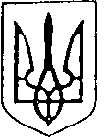 Україна                                                                                                               Більшівцівська  селищна  рада                                                                                              ІІІ сесія VIІI скликання РІШЕННЯвід 16 лютого 2021 року                                                              смт. Більшівці                № 220Про зміну засновника, найменування                                                                                             та затвердження в новій редакції                                                                          Статутів навчальних закладів,                                                                                       Положення клубних та бібліотечних установ                                            Більшівцівської селищної ради	Керуючись ст. ст. 25, 32 Закону України «Про місцеве самоврядування в Україні», відповідно до ст. 18 Закону України «Про освіту», ст.ст. 9, 10 Закону України «Про загальну середню освіту», ст. ст. 88, 90 Цивільного кодексу України, ст. 17 Закону України «Про державну реєстрацію юридичних осіб та фізичних осіб – підприємців та громадських формувань», згідно наказу Міністерства  освіти науки України 17.02.2004 № 120  та враховуючи  рішення  I сесії VIII скликання від  (друге пленарне засідання) Більшівцівської селищної ради від14 грудня 2020р.№ 11, селищна рада вирішила:1. Змінити засновника Новоскоморохівської загальноосвітньої школи І-ІІ ступенів Галицької районної ради Івано- Франківської області (ЄДРПОУ 23805025) шляхом виключення зі складу засновника Галицької районної ради (ЄДРПОУ 21806119) та включення до Більшівцівської селищної ради (ЄДРПОУ 04357450) до складу засновника.2. Змінити засновника Дитятинської загальноосвітньої школи І-ІІ ступенів Галицької районної ради Івано- Франківської області (ЄДРПОУ 23805153) шляхом виключення зі складу засновника Галицької районної ради (ЄДРПОУ 21806119) та включення до складу засновника Більшівцівської селищної ради (ЄДРПОУ 04357450).3. Змінити відомості про засновника Більшівцівського ліцею Більшівцівської селищної ради об’єднаної територіальної громади Галицького району Івано-Франківської області (ЄДРПОУ 23804729) та філії (Нараївська початкова школа, Староскоморохівська початкова школа, Хохонівська початкова школа, Яблунівська початкова школа) шляхом виключення зі складу засновника Більшівцівської селищної ради об’єднаної територіальної громади Галицького районну Івано-Франківської області та включення до складу засновника Більшівцівської селищної ради (ЄДРПОУ 04357450).3.1. Змінити найменування ліцею з Більшівцівський ліцей Більшівцівської селищної ради об’єднаної територіальної громади Галицького району Івано-Франківської області на Більшівцівський ліцей Більшівцівської селищної ради.4. Змінити засновника Кінашівського ліцею Більшівцівської селищної ради об’єднаної територіальної громади Галицького району Івано-Франківської області (ЄДРПОУ 23804866) шляхом виключення зі складу засновника Більшівцівської селищної ради об’єднаної територіальної громади Галицького районну Івано-Франківської області та включення  до складу засновника Більшівцівської селищної ради (ЄДРПОУ 04357450) .5. Змінити засновника Жалиборівської гімназії Більшівцівської селищної ради об’єднаної територіальної громади Галицького району Івано-Франківської області (ЄДРПОУ 23805143) шляхом виключення зі складу засновника Більшівцівської селищної ради об’єднаної територіальної громади Галицького районну Івано-Франківської області та включення до складу засновника Більшівцівської селищної ради (ЄДРПОУ 04357450).6. Змінити засновника Загірської  гімназії Більшівцівської селищної ради об’єднаної територіальної громади Галицького району Івано-Франківської області (ЄДРПОУ 23805172) шляхом виключення зі складу засновника Більшівцівської селищної ради об’єднаної територіальної громади Галицького районну Івано-Франківської області та включення до складу засновника Більшівцівської селищної ради (ЄДРПОУ 04357450).7. Змінити засновника дошкільного навчального закладу ясла-садок «Вербиченька» Більшівцівської селищної ради об’єднаної територіальної громади  Галицького району Івано-Франківської області (ЄДРПОУ 20559502) шляхом виключення зі складу засновника Більшівцівської селищної ради об’єднаної територіальної громади Галицького районну Івано-Франківської області та включення до складу засновника Більшівцівської селищної ради (ЄДРПОУ 04357450).8. Змінити засновника дитячої школи мистецтв Більшівцівської селищної ради об’єднаної територіальної громади  Галицького району Івано-Франківської області шляхом виключення зі складу засновника Більшівцівської селищної ради об’єднаної територіальної громади Галицького районну Івано-Франківської області та включення до складу засновника Більшівцівської селищної ради (ЄДРПОУ 04357450).9. Змінити засновника клубних та бібліотечних установ Більшівцівської селищної ради об’єднаної територіальної громади  Галицького району Івано-Франківської області шляхом виключення зі складу засновника Більшівцівської селищної ради об’єднаної територіальної громади Галицького районну Івано-Франківської області та включення до складу засновника Більшівцівської селищної ради (ЄДРПОУ 04357450).       10. Змінити назви навчальних закладів:з «Новоскоморохівська загальноосвітня школа І-ІІ ступенів Галицької районної ради Івано- Франківської області» на «Новоскоморохівську гімназію» Більшівцівської селищної ради Івано- Франківської області»;з «Дитятинська загальноосвітня школа І-ІІ ступенів Галицької районної ради Івано- Франківської області» на «Дитятинську гімназію Більшівцівської селищної ради Івано- Франківської області»;11. Затвердити в новій редакції: Статут  Новоскоморохівської  гімназії  Більшівцівської  селищної  ради Івано-Франківської області; юридична адреса: вул. Церковна,40, с. Нові Скоморохи, Івано- Франківська область, 77 123.Статут Дитятинської гімназії Більшівцівської селищної ради Івано- Франківської області; юридична  адреса: вул. Центральна,12, с. Дитятин , Івано- Франківська область, 77140.Статут Більшівцівського ліцею Більшівцівської селищної ради Івано-Франківської області; юридична  адреса: вул. Стрілець,5, смт. Більшівці, Івано-Франківська область, 77 146.Статут Кінашівського ліцею Більшівцівської селищної ради Івано-Франківської області; юридична адреса: вул. Січових Стрільців, 9-А, с.Кінашів, Івано-Франківська область, 77 125.Статут Жалиборівської гімназії Більшівцівської селищної ради Івано-Франківської області; юридична адреса: вул. Івана Франка, 47, с. Жалибори, Івано-Франківська область, 77 126.Статут Загірської гімназії Більшівцівської селищної ради Івано-Франківської області; юридична адреса: вул. Шевченка, с. Загір’я-Кукільницьке, Івано-Франківська область, 77 143.Статут дошкільного навчального закладу ясла-садок «Вербиченька» Більшівцівської селищної ради Івано-Франківської області; юридична адреса: вул. Церковна,13, смт. Більшівці, Івано-Франківська область, 77 146.Статут дитячої школи мистецтв Більшівцівської селищної ради Івано-Франківської області; юридична адреса: вул. Гайова,1 смт. Більшівці, Івано-Франківська область, 77 14612. Затвердити Положення клубних та бібліотечних установ Більшівцівської селищної ради:1.1 Бібліотека с. Більшівці, с. Слобідка-Більшівцівська, с. Кінашів, с.Жалибори, с.Нараївка, с.Кукільники, с.Загір’я-Кукільницьке, с.Хохонів, с.Нові скоморохи;1.2. Народний дім смт.Більшівці, Клуб с.Загір’я, Клуб с. Жалибори, Будинок культури с. Нараївка, Клуб с. Курів, Клуб с.Яблунів, Будинок культури  с. Кукільники, Будинок культури с. Кінашів, Клуб с. Поділля, Будинок культури, с. Дитятин, Клуб с. Нові Скоморохи.13. Покласти право підпису на установчих документах закладів загальної середньої освіти на  керуючого справами (секретаря) виконавчого комітету Більшівцівської селищної ради Костів Л.П.14. Призначити особою, уповноваженою на вчинення дій, необхідних для державної реєстрації змін до установчих документів закладів загальної середньої освіти на  керуючого справами (секретаря) виконавчого комітету Більшівцівської селищної ради Костів Л.П.15.Контроль за виконанням цього рішення покласти на постійні комісії.                                                                                                                        Більшівцівський селищний голова                                        Василь Саноцький